Why is Maths important?At Samuel King’s Secondary we offer a broad-based maths curriculum for all pupils, ensuring they have the opportunity to become fluent in the subject using mathematical reasoning and vocabulary that allows them to solve given problems. We aim to develop a positive and confident attitude through the spoken language of Mathematics as an exciting, practical and powerful subject to support everyday life and not just as a set of calculations and rules, building secure foundations and persevering in seeking solutions, remedying misconceptions as skills grow. We do this by encouraging pupils to recognise and apply their Mathematical knowledge in a wide variety of everyday situations as well as encouraging their development of analytical skills, presenting mathematical justifications, argument or reasoning and proof alongside nurturing their spirit of enquiry. What is the aim of the KS3 Maths curriculum at SKS?In KS3 Mathematics we develop both oral and written skills within the subject by employing teaching methods and resources that allows our students to have equal access to Mathematics; thus, fostering a successful positive experience of the subject which allows our students to contribute to other areas of the school curriculum where mathematical skills may be relevant.How is the Maths curriculum structured at SKS?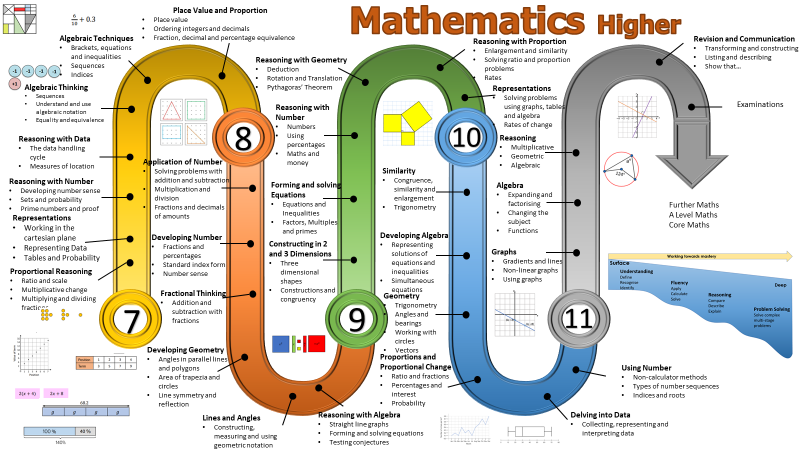 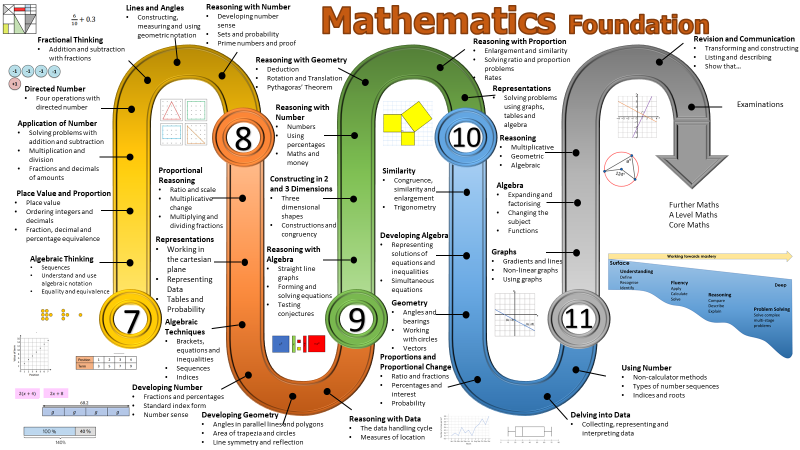 